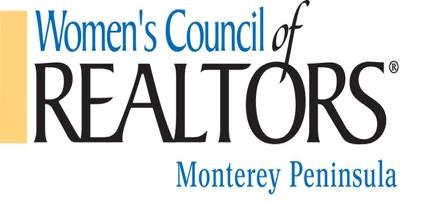 Attending: Alecia Hull, Monica Browning,Liz Williams, Debbie Reech, Stefani Souza, Ryan White, Sasha Allen, Christine Riise, Aimee Ramos, Renee Garner, Jan Burnett, Mark Lavin, Kathy Anderson, Vanessa Haven, Debora SandersFriday, September 2, 2022 @ 9:05 a.m. called to order   Via ZoomCall to Order – Ryan White			Review of Agenda & Minutes of Last Meeting - no editsMonterey Chamber of Commerce membership has been renewed  = $295.00Financial Report – Debbie Resch Union Bank and Mechanics Bank Reconciliations - Reports have been emailed, no other accessCurrent balance for CDMembership Director- Jan Burnett2 Number of new members, 79% Realtor and National Affiliate Members74 members: 59 realtors 14 affiliatesJulee Thomas - Realtor and Jyme Crosby, Chicago titleMember Nudge: not have membership for the last 4 years, can join now through end of October dues will cover through 2023 (4 extra months included)Events Director –Sasha AllenAugust Financial Advisor Event Results:  56 signed up, no time for raffle was postponed. traffic created problems. $60 didn’t go over well. August events not a good monthNovember event update- November 10th October Members only? - Fall theme, local businessWorking on trying to bring the events and members only to Salinas areaFall Fundraiser: September 2021 Ways & Means -Alecia Hull Fashion Show: less than 3 weeks away, a couple of Ads will be in the Pine Cone.The decoration crew met at the Marriott 9/1. Video will be posted on social media along with a QR code. Seeking wine sponsor  2 cases of wine, Jan will reach out in person.Christine & Aimee: Donations for raffles – letter & askStores committedticket sales- 33 ticket sales -with sponsors =53 Will send the link to Mark to push out / send out to leadership / IG posts, videos. Get the word out!!First Vice President – Monica Browning August Event Attendance 56 people signed up and 46 attended. 95% were members Most attendees were members. Communications – Mark Lavin 	        Upcoming event communications: 33 signed up for Fashion Show. List of Affiliates and add a new group for mailchimp. Social media going out, and perhaps moving towards calling people to invite. Audit. Liz WilliamsFirst two quarters: Successful Audit and signed offNew Business:Taste of MCAR table $200 budget for the table/ sign up quickly and recommended that we choose dessert, Ryan will sign up, will need volunteers to man the tableOctober 8-10 State Meeting- Ryan will plan for the tripSeptember 14 Multi-network business planning- Santa Cruz, and Central Coast attend in Paso. We will still have a local planning meeting.November 9-13 National meeting Alecia, Sasha- will attend, possibly Monica if it’s in the budgetState of CA: needs help to record and submit paperwork: Certification for network, due by 9/15Alecia’s expense report was sentMonterey Chamber of Commerce: Monterey Conference Center: Annual Luncheon 9/26, 11:30am/ $75 tickets: Asking for sponsorship  $125 social media+ 1 ticket, $250 + 2 tickets, 1 social media post, e-blast, $500 =3 tickets 3 social mediaMonica move’s to make it a budget item that we vote to include the Monterey Chamber Luncheon. Sasha seconds the motion.All in favor- motion to pass the $250 for the sponsorship.Adjournment at ________10:11______am Next Board Meeting: Friday October 7th - Last meeting for 2022 board, zoomState & National Events: 2022 California State mee􏰀ng – Long Beach – Oct 8-10National Meeting – Orlando FL – November 9-13, 2022 Women’s Council of Realtors Past Presidents 2002 Susan Clark
2003 Arleen Beesley 2004 Linda Dorris
2005 Linda Shepard 2006 Kim DiBenedetto 2007 Karen Calley
2008 Kathleen Hendricks 2009 Noni McVey
2010 Gloria Reese
2011 Judy Hartwell 2012 Lori Jakubowski 2013 Molly McGee 2014 Danette Roberts 2015 Karen Calley 2016 Sandra Schirmer 2017 Carol Duncan 2018 Marlene Lucero 2019 Tammy LaSala 2020 Renée Garner 2021 Debora Sanders